Телевизионный анонс на июльМосква, 30.06.2020«Киносвидание» представляет лучшие романтические фильмы июля для особого вечера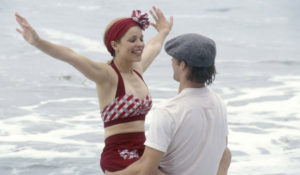 Трогательные и легкие комедии, мелодрамы и истории для двоих — смотрите на телеканале «Киносвиадние» в июле. «Папа-досвидос» — Адам Сэндлер и Энди Сэмберг («Секс по дружбе») в легкой комедии о нелегких взаимоотношениях между взрослым сыном и не повзрослевшим отцом. Режиссер — Шон Андрес (сценарист фильма «Мы — миллеры»).«Чужой билет» — трогательная мелодрама с Беном Аффлеком и Гвинет Пелтроу в главных ролях от режиссера «Марли и я» Дона Руса.«Дневник памяти» — знаменитая мелодрама о любви длинною в жизнь, снятая по одноименному книжному бестселлеру Николаса Спаркса. В главных ролях: Райан Гослинг и Рэйчел МакАдамс («Шерлок Холмс»).«Толстяк против всех» — комедийный боевик о безудержном кутеже охранника на отпуске в Лас-Вегасе.«Конвоиры» — классика американской комедии 90-х годов от обладателя золотой пальмовой ветви Каннского кинофестиваля Денниса Хоппера.Контакты:Пресс-служба ООО «ТПО Ред Медиа»Вероника СмольниковаТел.: +7 (495) 777-49-94 доб. 733Тел. моб.: +7 (988) 386-16-52E-mail: smolnikovavv@red-media.ruБольше новостей на наших страницах в ВК, ОК и Telegram.Информация о телеканале:КИНОСВИДАНИЕ. Телеканал кино об отношениях мужчины и женщины. Романтические комедии, вдохновляющие истории любви и психология отношений. Фильмы, которые хочется смотреть вдвоем. Производится компанией «Ред Медиа». www.nastroykino.ruРЕД МЕДИА. Ведущая российская телевизионная компания по производству и дистрибуции тематических телеканалов для кабельного и спутникового вещания. Входит в состав «Газпром-Медиа Холдинга». Компания представляет дистрибуцию 39 тематических телеканалов форматов SD и HD, включая 18 телеканалов собственного производства. Телеканалы «Ред Медиа» являются лауреатами международных и российских премий, вещают в 980 городах на территории 43 стран мира и обеспечивают потребности зрительской аудитории во всех основных телевизионных жанрах: кино, спорт, развлечения, познание, музыка, стиль жизни, хобби, детские. www.red-media.ru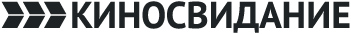 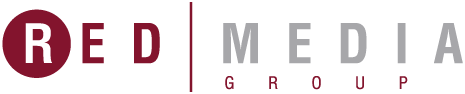 8 июля в 19:30 — «Папа-досвидос»Переспав с «очень плохой училкой» прямо в школе, тинейджер становится отцом «по залету», а его зрелая пассия попадает в тюрьму за совращение малолетнего. Теперь юный папа-одиночка вынужден заботиться о сыне до его совершеннолетия, а затем благополучно исчезает в неизвестном направлении. И вот, много лет спустя, оказавшись на мели, эксцентричный папаша-инфантил словно ураган врывается в жизнь сына накануне его свадьбы и своими безумными выходками переворачивает всё вверх дном.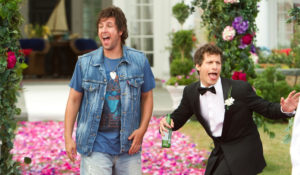 Производство: 2012 г. СШАРежиссер: Шон АндерсВ ролях: Адам Сэндлер, Энди Сэмберг, Лейтон Мистер16 июля в 19:30 — «Чужой билет»В канун Рождества неисправимый ловелас Бадди Эмарал, подцепив в аэропорту красотку, уступает свой авиабилет мужчине, спешащему домой к семье. И этот самолет разбивается. Проходит время, и Бадди решает поехать к вдове погибшего, чтобы как-то помочь ей.  Он хочет загладить свою вину, но, познакомившись с Эбби и её детьми, впервые влюбляется по-настоящему. И теперь не знает, как рассказать ей, что он и есть тот, кто должен был лететь в злосчастном самолёте.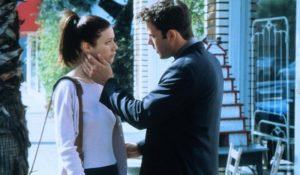 Производство: 2000  г. СШАРежиссер: Дон РусВ ролях: Бен Аффлек, Гвинет Пэлтроу, Наташа Хенстридж24 июля в 19:30 — «Дневник памяти»Это история отношений юноши и девушки из разных социальных слоев, живших в Южной Каролине. Ной и Элли провели вместе незабываемое лето, пока их не разделили вначале родители, а затем Вторая мировая война. После войны все изменилось: Элли обручилась с удачливым бизнесменом, а Ной жил наедине со своими воспоминаниями в старинном доме, который ему удалось отреставрировать. Когда Элли прочла об этом в местной газете, она поняла: ей нужно найти его и решить наконец судьбу их любви...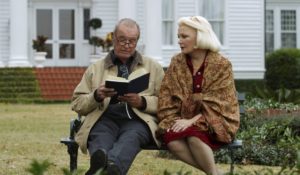 Производство: 2004 г. СШАРежиссер: Ник КассаветисВ ролях: Райан Гослинг, Тим Айви, Джина Роулендс28 июля в 19:30 — «Толстяк против всех»Охранник Пол отправляется в Лас-Вегас, чтобы посетить посвященную охране выставку вместе со своей дочерью Майей, прежде чем она уедет в колледж. На выставке Пол случайно узнает об ограблении и решает задержать преступников…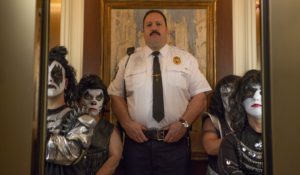 Производство: 2015  г. СШАРежиссер: Энди ФикменВ ролях: Кевин Джеймс, Рейни Родригес, Нил МакДонаф29 июля в 19:30 — «Конвоиры»Офицер берегового патруля военно-морских сил Рок Рилли думал, что его уже ничем не удивишь. Его свежеиспеченному напарнику Эдди Дивейну тоже все осточертело, и он подумывает об увольнении из армии. Но удивляться им все-таки пришлось, они почувствовали себя настоящими юнцами, когда повстречались с лейтенантом ВМС Тони Джонсон, красивой и вздорной особой, которая и была тем заключенным, кого они должны были доставить на базу. Доставка должна проходить согласно заведенному порядку. Однако Тони намерена во что бы то ни стало вырваться на свободу...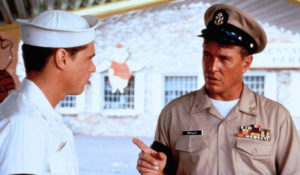 Производство: 1994 г. СШАРежиссер: Деннис ХопперВ ролях: Том Беренджер, Уильям МакНамара, Эрика Элениак